Письмо № 1180 от 01 декабря 2020 годаО проведении Всероссийской онлайн – олимпиады для школьников 1-4 классов «Безопасные дороги»                                                                          Руководителям ОО МКУ «Управление образования» направляет письмо Министерства образования и науки РД о проведении Всероссийской онлайн – олимпиады для школьников 1-4 классов «Безопасные дороги».  Просим Вас довести данную информацию до педагогических работников и обеспечить максимальный охват учащихся.      Приложение: письмо Министерства образования и науки РД о проведении Всероссийской онлайн – олимпиады.Начальник УО                                                            Х. Исаева.Исполнитель:Х. Алишейхов.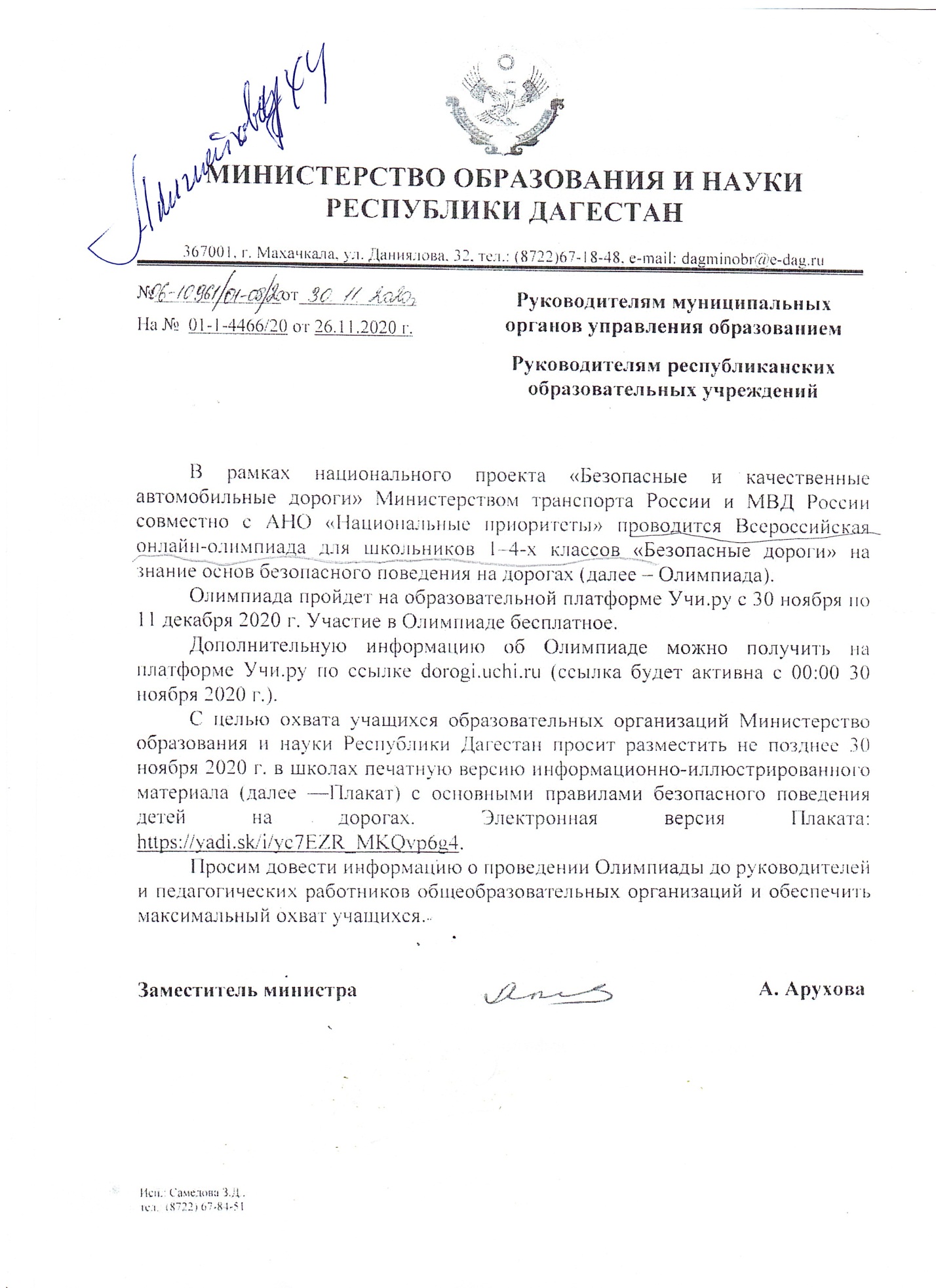 